Муниципальное бюджетное общеобразовательное учреждение«Староильмовская средняя общеобразовательная школа»Черемшанского муниципального района РТ.Тема: «We like the place we live. (Мы любим место, в котором мы живём.)»Выполнил: преподаватель                                                                                                английского языка                                                                                                Яковлева О.Н.                                                         2014 г.Theme:  We like the place we live. («Мы любим место, в котором мы живём.») по сингапурской методике.Form:  4 класс. (Биболетова М.З. Английский язык)Aims: 1) Введение новой лексики по теме: «We like the place we live.»           2) Развитие навыков устной речи.           3) Воспитание чувства коллективизмаОрганизационный этап.-Good morning, boys and girls! I’m very glad to see you. Let’s greet each other!How are you today? Do you like today’s weather? Let’s speak a little about today’s weather. Look at your shoulder partner and then at your face partner and tell a few words about today’s weather. I give you 5 second for answer)(Ученики разговаривают сначала с партнером по плечу, затем с партнером по лицу о погоде. Затем учитель спрашивает по столам их мнение о погоде)Now I want to know your opinion about today’s weather. Numbers 4 raise your hands please, I want you to tell us about today’s weather.(Все номера четыре поднимите руки, выскажите ваше общее мнение по поводу сегодняшней погоды) Основная часть урока.         - Let’s check up your hometask. You had to revise the words on the theme of«Home»          -We will use Round Robin. First pupil calls 3 rooms, the second calls 3 matters, the                third 3calls  prepositions, the fourth calls 3 adjeactives. Numbers 2 raise your hands      please, I want you to tell us. Every pupil  I give 5 second to talk.-Boys and girls now I want you to take sheets of paper and write down the question about «Home «.Then you will write an answer but close it from your partner. Let’s make a quiz-quiz trade .Stand up, raise your hands, find the pair from other table. The pupil A ask pupil B, pupil B answer, then they switch roles. The pupils switch cards and thank each other.- Dear boys and girls! Let’s  listen to the poem “The country and the city”


(На фоне музыкального отрывка звучит стихотворение).
 - Look at the blackboard. You can see 2 pictures. It’s a country. It is a city.
 - Find sentences about the city for the first group and the country for the second group using the poem and write them. We use Think- Write – Round Robin.         - Come to the blackboard and stick your papers next to your posters on the blackboard           .         and read your sentences      -What is the topic of our lesson is «We like the place we live.» («Мы любим место, в    котором мы живём.»)             - Now look at the blackboard  you can see the new words here .   - Listen the tape- recorder   - Repeat after me   - Repeat only the first table, the second table.   -You please read   Физминутка:      -Let’s play a game «Freezer Unfreezer Tag-You will be Freezer-You will be Unfreezer-Open your books at p.34 Ex.3.You can see the text here. Read in chain and translate.- Now you should mix the music in silence moving through the room. -The pupils are paired .The teacher asks a question and gives 5 second to think. ( mix pair share).- What can you see in the country?- What can you see in the city?Заключительная часть.Your home task to learn the words and learn  poem “The country and the cityWe  have done a lot of work, Let’s praise each other.(хвалим друг друга, цветочек)I like the work of table 1 and I give you excellent.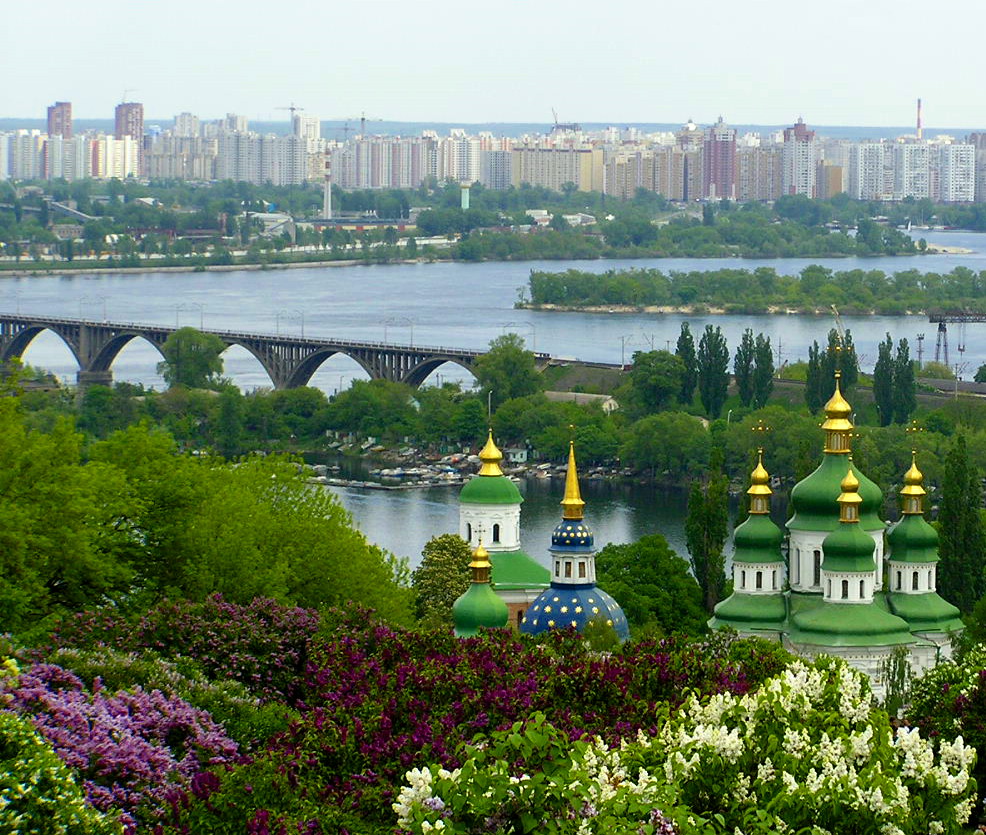 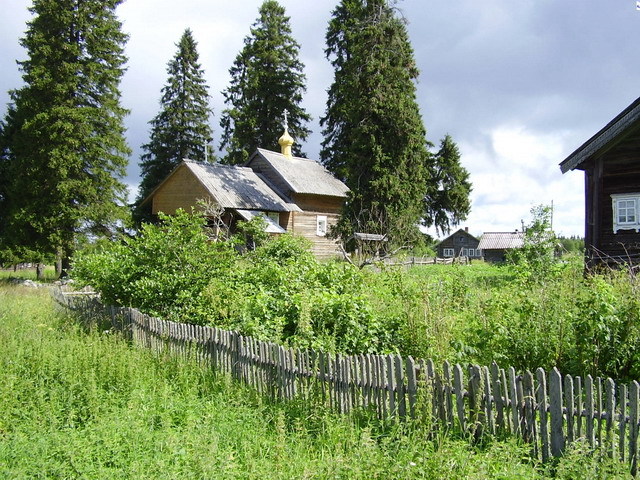 

The Country and the City


Some people live in the city

Where the houses are very tall.

Some people live in the country

Where the houses are very small.

But in the country where the houses are small,

The gardens are very big.

And in the cities where the houses are tall

There are no gardens at all.